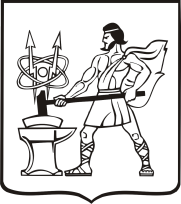 СОВЕТ ДЕПУТАТОВ ГОРОДСКОГО ОКРУГА ЭЛЕКТРОСТАЛЬМОСКОВСКОЙ ОБЛАСТИРЕШЕНИЕот 31.08.2022 № 162/31О внесении изменений в Положение о Комитете по строительству, дорожной деятельности и благоустройства Администрации городского округа Электросталь Московской областиВ соответствии с Федеральным законом от 06.10.2003 № 131-ФЗ «Об общих принципах организации местного самоуправления в Российской Федерации», Уставом городского округа Электросталь Московской области, в целях приведения в соответствие с действующим федеральным и региональным законодательством, в рамках разграничения компетенции в органах местного самоуправления, Совет депутатов городского округа Электросталь Московской области РЕШИЛ:Внести в Положение о Комитете по строительству, дорожной деятельности и благоустройства Администрации городского округа Электросталь Московской области, утверждённое решением Совета депутатов городского округа Электросталь Московской области от 17.02.2022 № 123/25 (далее – Положение), следующие изменения: Дополнить раздел 2 Положения пунктом 2.15 следующего содержания:«2.15. Осуществление муниципального лесного контроля»Дополнить раздел 3 Положения пунктами 3.90-3.94 следующего содержания:«3.90. Осуществляет разработку, подготовку и обсуждение документов о создании, об упразднении лесничеств, создаваемых в их составе участковых лесничеств, расположенных на землях городского округа Электросталь, установлении и изменении их границ, а также организует разработку и утверждение лесохозяйственных регламентов лесничеств, расположенных на землях городского округа.3.91. Организует разработку, подготовку и осуществлении мероприятий по лесоустройству в отношении лесов, расположенных на землях городского округа Электросталь.3.92. Осуществляет муниципальный лесной контроль в соответствии с Положением о муниципальном лесном контроле, утвержденным решением Совета депутатов городского округа Электросталь.3.93. Организует разработку и утверждение лесохозяйственных регламентов, а также проведение муниципальной экспертизы проектов освоения лесов.3.94. Организует подготовку и заключение в установленном порядке муниципальных контрактов (договоров) и соглашений в области лесоустройства на территории городского округа Электросталь Московской области в пределах полномочий Комитета.».2. Опубликовать настоящее решение в средствах массовой информации и разместить на официальном сайте городского округа Электросталь Московской области в информационно-телекоммуникационной сети интернет по адресу: www.electrostal.ru.3. Настоящее решение вступает в силу со дня его подписания.4. Контроль за исполнением настоящего решения возложить на заместителя Главы Администрации городского округа Электросталь Московской области В.А. Денисова.Председатель Совета депутатовгородского округа																				О.И. МироничевГлава городского округа																		И.Ю. Волкова